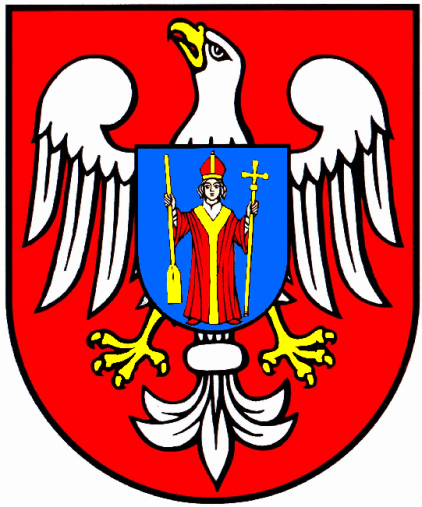 SPRAWOZDANIE Z REALIZACJI ROCZNEGO PROGRAMU WSPÓŁPRACY POWIATU MŁAWSKIEGO Z ORGANIZACJAMI POZARZĄDOWYMI ZA 2016 ROKMława, 2017Spis treściWstęp	I.	Dotacje z zakresu turystyki	4II.	Dotacje z zakresu ochrony i promocji zdrowia	6III.	Dotacje z zakresu działalności na rzecz osób niepełnosprawnych	9IV.	Dotacje z zakresu działań na rzecz kultury i sztuki	10V.	Dotacje z zakresu upowszechniania kultury fizycznej i sportu	14Podsumowanie	16WstępUchwałą Nr XII/73/2015 Rady Powiatu Mławskiego z dnia 26 listopada 2015 roku został przyjęty Program Współpracy Powiatu Mławskiego z organizacjami pozarządowymi oraz podmiotami wymienionymi w art. 3 ust. 3 ustawy o działalności pożytku publicznego i o wolontariacie na 2016 rok.Opracowanie programu współpracy poprzedziło przeprowadzenie ankiety w sprawie Programu Współpracy Powiatu Mławskiego z organizacjami pozarządowymi na 2016 rok. Ankieta została rozesłana e-mailem dnia 23 lipca 2015 r. do 28 organizacji działających na terenie powiatu mławskiego oraz zamieszczona na stronie internetowej powiatu mławskiego i w Biuletynie Informacji Publicznej Starostwa Powiatowego w Mławie. Wypełnioną ankietę dostarczyło 8 organizacji.Ponadto w dniach od 08.10.2015 r. do dnia 22.10.2015 r. zgodnie z Zarządzeniem nr 45/2015 Starosty Mławskiego z dnia 30.09.2015 roku odbyły się konsultacje społeczne dotyczące projektu uchwały Rady Powiatu Mławskiego w sprawie przyjęcia Programu Współpracy Powiatu Mławskiego z organizacjami pozarządowymi oraz podmiotami wymienionymi w art.  3 ust. 3 ustawy o działalności pożytku publicznego i o wolontariacie na 2016 rok. Jako formę konsultacji przyjęto wyrażenie pisemnej opinii za pomocą formularza umieszczonego na stronie internetowej Powiatu Mławskiego, w Biuletynie Informacji Publicznej oraz tablicy ogłoszeń.Na realizacje programu współpracy w 2016 r. przeznaczono w budżecie powiatu Mławskiego kwotę 114 550,00 zł.Współpraca Powiatu Mławskiego z organizacjami pozarządowymi oraz podmiotami wymienionymi w art. 3 ust. 3 ustawy z dnia 24 kwietnia 2003 r. o działalności pożytku publicznego i o wolontariacie (Dz. U. z 2016 r. poz. 1817 ze zm.) zawiera się w dwóch płaszczyznach:finansowej:powierzanie lub wspieranie wykonania zadań publicznych, poprzez udzielanie dotacji na ich realizację;pozafinansowej:publikowanie ważnych informacji w Biuletynie Informacji Publicznej  oraz na stronie internetowej powiatu;konsultowanie programu współpracy na kolejny rok;udzielanie porad i konsultacji m. in. w sprawach rejestracji organizacji pozarządowych oraz ich działalności bieżącej;udostępnianie lokali stanowiących mienie powiatu mławskiego na siedziby stowarzyszeniom;udostępnianie sal gimnastycznych stanowiących mienie powiatu na imprezy organizowane przez organizacje pozarządowe oraz na zajęcia klubów sportowych.Dotacje z zakresu turystyki Dz. 630 Rdz. 63003 § 2360 „dotacje celowe z budżetu jednostki samorządu terytorialnego, udzielone w trybie art. 221 ustawy, na finansowanie lub dofinansowanie zadań zleconych do realizacji organizacjom prowadzącym działalność pożytku publicznego”Plan – 4 000,00 złWydatkowano– 4 000,00 złŚrodki niewykorzystane – 0,00 złRozstrzygnięcie konkursu ofert:Uchwała nr 362/2016 Zarządu Powiatu Mławskiego z dnia 08.03.2016 r. w sprawie rozstrzygnięcia otwartego konkursu ofert na realizację zadań publicznych z zakresu turystyki w 2016 roku.Zadanie nr 1Organizacja wyjazdowych form wypoczynku, w szczególności dla dzieci i młodzieży połączona z promowaniem walorów turystycznych Polski.Organizacje, które otrzymały dotacje na zadania, na które złożyły oferty poza otwartym konkursem ofert z dz. 630 Rdz. 63003 § 2820:Przyznanie dotacji:Uchwała Nr 421/2016 Zarządu Powiatu Mławskiego z dnia 15.06.2016 r. w sprawie uznania celowości i wsparcia realizacji zadania pod nazwa „Wycieczka krajoznawczo – turystyczna Warszawa Powsin” wnioskowanego przez Stowarzyszenie na Rzecz Rozwoju Wsi Konopki siedzibą w Konopkach 06-560, ul. Kredytowa 4.Podsumowanie: dotacje z zakresu turystykiDotacje z zakresu ochrony i promocji zdrowiaDz. 851 Rdz. 85195 § 2360 „dotacje celowe z budżetu jednostki samorządu terytorialnego, udzielone w trybie art. 221 ustawy, na finansowanie lub dofinansowanie zadań zleconych do realizacji organizacjom prowadzącym działalność pożytku publicznego”Plan – 20 000,00 złWydatkowano – 10 260,00 złŚrodki niewykorzystane: 9 740,00 złRozstrzygnięcie konkursu ofert:Uchwała Nr 371/2016 Zarządu Powiatu Mławskiego z dnia 31.03.2016 r. w sprawie rozstrzygnięcia otwartego konkursu ofert na realizację zadań publicznych z zakresu ochrony i promocji zdrowia w 2016 roku.Zadanie 1Pierwsza pomoc i prawidłowe zachowanie się w trakcie nagłych zdarzeń losowych.Zadanie 2Prowadzenie działań skierowanych do osób indywidualnych i rodzin w celu poprawy ich funkcjonowania w społeczności lokalnej.Zadanie 3Popularyzacja zasad promocji zdrowia, realizacja programów edukacyjno – zdrowotnych ukierunkowanych na promocję zdrowia i poprawę jakości życia mieszkańców powiatu mławskiego.Zadanie 4Promowanie idei krwiodawstwa oraz innych postaw prozdrowotnych wśród mieszkańców powiatu mławskiegoOrganizacje, które otrzymały dotacje na zadania , na które złożyły oferty poza otwartym konkursem ofert z dz. 851 Rdz. 85195 § 2360Przyznanie dotacji:1. Uchwała Nr 474/2016 Zarządu Powiatu Mławskiego z dnia 15.09.2016 r. w sprawie uznania celowości i wsparcia realizacji zadania pod nazwą „Profilaktyka w działaniu z AS- em” wnioskowanego przez Stowarzyszenie Na Rzecz Wspierania Aktywności Seniorów „AS” z siedzibą w Mławie 06-500, ul. 18 Stycznia 7A.Podsumowanie: dotacje z zakresu ochrony i promocji zdrowiaDotacje z zakresu działalności na rzecz osób niepełnosprawnychDz. 853 Rdz. 85311 § 2360 „dotacje celowe z budżetu jednostki samorządu terytorialnego, udzielone w trybie art. 221 ustawy, na finansowanie lub dofinansowanie zadań zleconych do realizacji organizacjom prowadzącym działalność pożytku publicznego”Plan – 8 300,00 złWydatkowano – 4 750,00 złŚrodki niewykorzystane – 3 550,00 złRozstrzygnięcie konkursu:Uchwała Nr 372/2016 Zarządu Powiatu Mławskiego z dnia 31.03.2016 r. w sprawie rozstrzygnięcia otwartego konkursu ofert na realizację zadań publicznych z zakresu działań na rzecz osób niepełnosprawnych w 2016 roku.Zadanie 1Integracja osób niepełnosprawnych ze społecznością lokalną oraz poprawa funkcjonowania tych osób w środowisku lokalnymPodsumowanie: dotacje z zakresu działalności na rzecz osób niepełnosprawnychDotacje z zakresu działań na rzecz kultury i sztuki Dz. 921 Rdz. 92105  § 2360 „dotacje celowe z budżetu jednostki samorządu terytorialnego, udzielone w trybie art. 221 ustawy, na finansowanie lub dofinansowanie zadań zleconych do realizacji organizacjom prowadzącym działalność pożytku publicznego”Plan – 28 850,00 złWydatkowano – 23 958,00 złŚrodki niewykorzystane – 4 892,00 złRozstrzygnięcie konkursu ofert:Uchwała nr 361/2016 Zarządu Powiatu Mławskiego z dnia 08.03.2016 r. w sprawie rozstrzygnięcia otwartego konkursu ofert na realizację zadań publicznych z zakresu kultury i sztuki w 2016 roku.Zadanie nr 1Organizacja wydarzeń kulturalnych i edukacyjnych, a w szczególności: festiwali, przeglądów, występów artystycznych i konkursów.Zadanie 2Organizowanie lub uczestnictwo w przedsięwzięciach podtrzymujących tradycję narodową, pielęgnowanie polskości oraz rozwój świadomości narodowej, obywatelskiej i kulturowej, wspieranie przedsięwzięć jubileuszowych organizacji.Zadanie 3Aktywizacja dzieci i młodzieży.Organizacje, które otrzymały dotacje na zadania z zakresu działań na rzecz kultury i sztuki, na które złożyły oferty poza otwartym konkursem ofert z Dz. 921, Rdz. 92105 § 2360:Przyznanie dotacji:1) Uchwała Nr 399/2016 Zarządu Powiatu Mławskiego z dnia 11.05.2016 r. w sprawie uznania celowości i wsparcia realizacji zadania pod nazwą „Odwiedzanie miejsc pamięci męczeństwa narodu polskiego” wnioskowanego przez Stowarzyszenie Klub Seniora „Kwiat Jesieni” z siedzibą w Szreńsku 06-550, ul. Plac Kanoniczny 11Podsumowanie: dotacje z zakresu działań na rzecz kultury i sztuki w 2016 rokuDotacje z zakresu upowszechniania kultury fizycznej i sportuDz. 926 Rdz. 92605 § 2360 „dotacje celowe z budżetu jednostki samorządu terytorialnego, udzielone w trybie art. 221 ustawy, na finansowanie lub dofinansowanie zadań zleconych do realizacji organizacjom prowadzącym działalność pożytku publicznego” Plan– 53 400,00 złPlan po zmianach – 54 050,00Wydatkowano – 49 750,00 złŚrodki niewykorzystane – 4 300,00 złRozstrzygnięcie konkursu:Uchwała Nr 348/2016 Zarządu Powiatu Mławskiego z dnia 26.02.2016 r. w sprawie rozstrzygnięcia otwartego konkursu ofert na realizację zadań publicznych z zakresu upowszechniania kultury fizycznej i sportu w 2016 rokuZadanie 1Szkolenie i współzawodnictwo sportowe dzieci i młodzieży w różnych dyscyplinach sportowych, w tym organizacja obozów sportowych i wyjazdów szkoleniowych.Zadanie 2Organizacja imprez i zawodów sportowych na poziomie powiatowym, wojewódzkim i ogólnopolskimPodsumowanie: dotacje z zakresu upowszechniania kultury fizycznej i sportu 2016 rokuPodsumowanieZarząd Powiatu Mławskiego w 2016 roku ogłosił pięć otwartych konkursów ofert obejmujących takie sfery zadań publicznych jak: turystyka, ochrona i promocja zdrowia, działalność na rzecz osób niepełnosprawnych, kultura i sztuka oraz upowszechnianie kultury fizycznej i sportu. W ramach otwartych konkursów ofert oraz w trybie art. 19a ustawy o działalności pożytku publicznego i o wolontariacie (Dz. U. z 2016 r. poz. 1817 ze zm.) organizacjom pozarządowym przekazano w 2016 roku dotacje na łączną kwotę 92 880,00 zł z planowanych 114 550,00 zł. Kwota wykorzystana przez organizacje pozarządowe wyniosła 92 718,00 zł. Organizacje dokonały zwrotu niewykorzystanych dotacji na łączna sumę 162,00 zł.Przyjmowany  corocznie program współpracy umożliwia wyznaczenie priorytetowych zadań publicznych realizowanych przy współpracy z organizacjami pozarządowymi oraz podniesienie sprawności i efektywności  działań podejmowanych w sferze zadań publicznych. Sprawozdanie z realizacji „Programu Współpracy Powiatu Mławskiego z organizacjami pozarządowymi za 2016 rok podsumowuje współpracę samorządu z organizacjami pozarządowymi i podmiotami prowadzącymi działalność pożytku publicznego.L.p.Nazwa organizacjiNazwa zadaniaNr umowyKwota dotacji[zł]Kwota wykorzystanej  dotacji[zł]1.Klub Seniora „Pogodny Uśmiech”, ul. Sienkiewicza 4, 06-500 Mława „Rajd rowerowy szlakiem miejsc pamięci narodowej”27/D/20161 000,001 000,002.Towarzystwo Miłośników Twórczości Tekli Bądarzewskiej, ul. Sienkiewicza 24, 06-500 Mława „Szlakiem znanych postaci Ziemi Zawkrzeńskiej” 16/D/20162 230,002 230,00OgółemOgółemOgółemOgółem3 230,003 230,00L.p.Nazwa organizacjiNazwa zadaniaNr umowyKwota dotacji[zł]Kwota wykorzystanej  dotacji[zł]1.Stowarzyszenie na Rzecz Rozwoju Wsi Konopki, ul. Kredytowa 4, 06-560 Konopki"Wycieczka krajoznawczo - turystyczna Warszawa Powsin"38/D/2016770,00770,00OgółemOgółemOgółemOgółem770,00770,00Kwota planowana w budżecie na 2016 rokKwota dotacji udzielonych organizacjom pozarządowym w 2016 rokuKwota dotacji wykorzystana przez organizacje pozarządowe w 2016 rokuZwrot niewykorzystanych środków do budżetu Kwota niewykorzystanaLiczba zawartych umów 4 000,00 zł4 000,004 000,000,000,003L.p.Nazwa organizacjiNazwa zadaniaNr umowyKwota dotacji[zł]Kwota wykorzystanej  dotacji[zł]1.Chorągiew Mazowiecka Związku Harcerstwa Polskiego, Komenda Hufca Mława im. K. H. Sokalskiego, ul. Krótka 3a, 09-402 Płock„VII Harcerskie Polowe Mistrzostwa Pierwszej Pomocy Przedlekarskiej” 40/D/2016600,00600,002.Polski Czerwony Krzyż Oddział Rejonowy w Ciechanowie, ul. Rzeczkowska 11, 06-400 Ciechanów„Rejonowe Mistrzostwa Pierwszej Pomocy”19/D/20162 000,00 2 000,00OgółemOgółemOgółemOgółem2 600,002 600,00L.p.Nazwa organizacjiNazwa zadaniaNr umowyKwota dotacji[zł]Kwota wykorzystanej  dotacji[zł]1.Stowarzyszenie Wspierania Społeczności Lokalnej „Bądźmy Razem” przy Miejskim Ośrodku Pomocy Społecznej w Mławie, ul. Narutowicza 6, lok. nr 1, 06-500 Mława„Organizacja warsztatów tematycznych dla dzieci i młodzieży”23/D/2016960,00960,002.Stowarzyszenie Rodzin Abstynenckich „DROGA” w Mławie, ul. Kościuszki 33A, 06-500 MławaXXV Jubileuszowy Ogólnopolski Wiosenny Zlot Rodzin Abstynenckich „Tatry 2016”26/D/20161 000,001 000,00OgółemOgółemOgółemOgółem1 960,001 960,00 L.p.Nazwa organizacjiNazwa zadaniaNr umowyKwota dotacji[zł]Kwota wykorzystanej  dotacji[zł]1.Mławskie Stowarzyszenie Kobiet po mastektomii i innych chorób onkologicznych „AMAZONKI”, ul. Narutowicza 6, 06-500 Mława„Profilaktyka raka piersi”21/D/20161 500,001 500,002.Stowarzyszenie na Rzecz Wspierania Aktywności Seniorów „AS”, ul. 18 Stycznia 7A, 06-500 Mława„Ja i Ty – żyjmy zdrowo”39/D/2016700,00700,00OgółemOgółemOgółemOgółem2 200,002 200,00L.p.Nazwa organizacjiNazwa zadaniaNr umowyKwota dotacji[zł]Kwota wykorzystanej  dotacji[zł]1.Polski Czerwony Krzyż Oddział Rejonowy w Ciechanowie, ul. Rzeczkowska 11, 06-400 Ciechanów„Organizacja Konferencji Honorowego Krwiodawstwa”29/D/20161 000,001 000,00OgółemOgółemOgółemOgółem1 000,001 000,00L.p.Nazwa organizacjiNazwa zadaniaNr umowyKwota dotacji[zł]Kwota wykorzystanej  dotacji[zł]1.Stowarzyszenie na Rzecz Wspierania Aktywności Seniorów "AS", ul. 18 Stycznia 7A, 06-500 MławaProfilaktyka w działaniu z AS-em42/D/20162 500,002 500,00OgółemOgółemOgółemOgółem2 500,002 500,00Kwota planowana w budżecie na 2016 rokKwota dotacji udzielonych organizacjom pozarządowym w 2016 rokuKwota dotacji wykorzystana przez organizacje pozarządowe w 2016 rokuZwrot niewykorzystanych środków do budżetu Kwota niewykorzystanaLiczba zawartych umów 20 000,00 zł10 260,00 zł10 260,00 zł0,00 zł9 740,00 zł8L.p.Nazwa organizacjiNazwa zadaniaNr umowyKwota dotacji[zł]Kwota wykorzystanej  dotacji[zł]1.Stowarzyszenie Wspierania Społeczności Lokalnej „Bądźmy Razem” przy Miejskim Ośrodku Pomocy Społecznej w Mławie, ul. Narutowicza 6, lok. 1, 06-500 MławaOgnisko integracyjne „Połączyć dwa światy”24/D/20161 500,001 500,002.Mławskie Stowarzyszenie Kobiet po Mastektomii i Innych Chorób Onkologicznych „AMAZONKI”, ul. Narutowicza 6, 06-500 Mława„Rehabilitacja kobiet po mastektomii”21/D/2016750,00750,003.Polskie Stowarzyszenie na Rzecz Osób z Upośledzeniem Umysłowym Koło w Mławie, ul. Wyspiańskiego 8, 06-500 Mława/ Katolickie Stowarzyszenie Wspierania Dzieł Miłosierdzia i Ewangelizacji „Serce za Serce”, ul. Wyspiańskiego 8, 06-5000 MławaProgram „Ku aktywności i sprawności” – kontynuacja25/D/20162 500,002 500,00OgółemOgółemOgółemOgółem4 750,004 750,00Kwota planowana w budżecie na 2016 rokKwota dotacji udzielonych organizacjom pozarządowym w 2016 rokuKwota dotacji wykorzystana przez organizacje pozarządowe w 2016 rokuZwrot niewykorzystanych środków do budżetu Kwota niewykorzystanaLiczba zawartych umów 8 300,00 zł4 750,00 zł4 750,00 zł 0,00 zł3 550,00 zł3L.p.Nazwa organizacjiNazwa zadaniaNr umowyKwota dotacji[zł]Kwota wykorzystanej  dotacji[zł]1.Stowarzyszenie na Rzecz Wspierania Aktywności Seniorów „AS”, ul. 18 Stycznia 7A, 06-500 Mława Regionalny Przegląd Twórczości Artystycznej Seniorów „Zostań Asem” – eliminacje powiatoweRezygnacja przed podpisaniem umowy1 250,000,002.Towarzystwo Miłośników Twórczości Tekli Bądarzewskiej, ul. Sienkiewicza 24, 06-500 Mława „Otworzyć drzwi synagogi w Radzanowie” 15/D/20161 500,001 500,003.Klub Seniora „Pogodny Uśmiech”, ul. Sienkiewicza 4, 06-500 Mława„VIII Festiwal Pieśni Żołnierskiej i Patriotycznej” 33/D/20161 500,001 354,004.Stowarzyszenie „Wspólnota Mariacka”, ul. Mariacka 20, 06-500 Mława „Konkurs Wielkanocny na Mławską Palmę Wielkanocną” 9/D/2016800,00800,005.Stowarzyszenie Wspierania Społeczności Lokalnej „Bądźmy Razem” przy Miejskim Ośrodku Pomocy Społecznej w Mławie, ul. Narutowicza 6, 06-500 Mława „V Mławska Gala Wolontariatu – Jubileusz 10 – lecia Wolontariatu w Miejskim Ośrodku Pomocy Społecznej w Mławie” 7/D/20161 500,001 500,006.Katolickie Stowarzyszenie Wspierania Dzieł Miłosierdzia i Ewangelizacji „Serce za serce”, ul. Wyspiańskiego 8, 06-500 Mława  „I Dzień Godności Osób Niepełnosprawnych” 12/D/20161 000,001 000,00OgółemOgółemOgółemOgółem7 550,006 154,00L.p.Nazwa organizacjiNazwa zadaniaNr umowyKwota dotacji[zł]Kwota wykorzystanej  dotacji[zł]1.Chorągiew Mazowiecka Związku Harcerstwa Polskiego, Komenda Hufca Mława im. K. H. Sokalskiego, ul. Krótka 3a, 09-402 Płock„IX Pieszy Rajd Szlakami Obrońców Reduty Mławskiej 1939 roku” 41/D/2016800,00800,002.Stowarzyszenie Rekonstrukcji Historycznej 79 Pułku Piechoty Strzelców Słonimskich im. Hetmana Lwa Sapiehy, Łysakowo 19, 06-460 Grudusk „77 rocznica wybuchu II wojny światowej” 14/D/20161 000,001 000,003.Towarzystwo Miłośników Twórczości Tekli Bądarzewskiej, ul. Sienkiewicza 24, 06-500 Mława „Sara Lipska – artystka odnaleziona (z Mławy do Paryża)” 17/D/20162 000,002 000,004.Polski Związek Głuchych Oddział Mazowiecki, ul. Białostocka 4, 03-741 Warszawa „Wycieczka do Świętej Lipki” 28/D/20161 200,001 200,005.Stowarzyszenie Koło Gospodyń Wiejskich „Dąbkowiacy”, Dąbek 124, 06-561 Stupsk„Organizacja wyjazdu na VI Ogólnopolski Zjazd Kół Gospodyń w Licheniu”31/D/20161 200,001 200,006.Mławskie Stowarzyszenie Kobiet po Mastektomii i Innych Chorób Onkologicznych „Amazonki”, ul. Narutowicza 6, 06-500 Mława„Spotkanie z historią” 36/D/2016600,00584,007.Klub Seniora „Pogodny Uśmiech”, ul. Sienkiewicza 4, 06-500 Mława „Z kulturą za pan brat” 22/D/20161 200,001 200,008.Polskie Towarzystwo Numizmatyczne, ul. Jezuicka 6/8, 00-281 Warszawa „Wydanie „Mławskiej Kroniki Archeologiczno – Numizmatycznej” – Jubileusz 40 – lecia Oddziału PTN w Mławie” 11/D/20162 000,002 000,009.Parafia Rzymskokatolicka pw. św. Wojciecha, ul. Adama Mickiewicza 11, 06-561 Stupsk „Święty Wojciech – patron Stupska i Polski” Rezygnacja przed podpisaniem umowy500,000,00OgółemOgółemOgółemOgółem10 500,009 984,00L.p.Nazwa organizacjiNazwa zadaniaNr umowyKwota dotacji[zł]Kwota wykorzystanej  dotacji[zł]1.Stowarzyszenie Rozwoju Ziemi Szydłowskiej w Szydłowie,  ul. Mazowiecka 63,  06-516 Szydłowo „Organizacja warsztatów tematycznych dla dzieci i młodzieży. Organizacja imprez, wyjazdów dla dzieci i młodzieży. Zagospodarowanie czasu wolnego dzieci i młodzieży szczególnie w okresie letnim” 32/D/20161 000,001 000,002.Chorągiew Mazowiecka Związku Harcerstwa Polskiego, Komenda Hufca Mława im. K. H. Sokalskiego, ul. Krótka 3a, 09-402 Płock„Weekend z  tradycjami i kulturą żeglarską” 30/D/20161 200,001 200,003.Towarzystwo Miłośników Twórczości Tekli Bądarzewskiej, ul. Sienkiewicza 24, 06-500 Mława„IV edycja Konkursu Plastycznego im. Hanny Rudzkiej – Cybisowej” 13/D/20161 000,001 000,004.Związek Twórców Ziemi Zawkrzeńskiej, ul. Stary Rynek 13, 06-500 Mława „Plener Malarski – Piękno Ziemi Zawkrzeńskiej w Oczach Młodzieży” 18/D/2016700,00700,00OgółemOgółemOgółemOgółem3 900,003 900,00L.p.Nazwa organizacjiNazwa zadaniaNr umowyKwota dotacji[zł]Kwota wykorzystanej  dotacji[zł]1.Stowarzyszenie Klub Seniora "Kwiat Jesieni", ul. Plac Kanoniczny 11, 06-550 Szreńsk"Odwiedzanie miejsc pamięci męczeństwa narodu polskiego"35/D/20162 500,002 500,002.Sanktuarium Diecezjalne św. Antoniego z Padwy w Ratowie, Ratowo 58, 06-540 RadzanówOrganizacja "Widowiska historycznego Ratowo 1920" podczas VI Ratowskich Spotkań Patriotycznych w dniu 19.06.2016 r. - scenka batalistyczna "Szarża kawalerii polskiej"37/D/20161 420,001 420,00OgółemOgółemOgółemOgółem3 920,003 920,00Kwota planowana w budżecie na 2016 rokKwota dotacji przekazanych organizacjom pozarządowym w 2016 rokuKwota dotacji wykorzystana przez organizacje pozarządowe w 2016 rokuZwrot niewykorzystanych środków do budżetu Kwota niewykorzystanaLiczba zawartych umów 28 850,00 zł 24 120,00 zł23 958,00 zł162,00 zł4 892,00 zł19L.p.Nazwa organizacjiNazwa zadaniaNr umowyKwota dotacji[zł]Kwota wykorzystanej  dotacji[zł]1.Klub Sportowy „Zawkrze Mława”, ul. Piłsudskiego 33a, 06-500 Mława„Szkolenie dzieci i młodzieży, sportowa rywalizacja na poziomie lokalnym, wojewódzkim, przygotowanie kadr sportowych i udział reprezentacji w systemie zawodów ogólnopolskich dzieci i młodzieży w systemie całorocznym” 3/D/201615 000,0015 000,002.Chorągiew Mazowiecka Związku Harcerstwa Polskiego, Komenda Hufca Mława im. K. H. Sokalskiego, ul. Krótka 3a, 09-402 Płock„Piłka Nożna – Moja Pasja” 10/D/2016800,00800,003.Mławskie Centrum Sportów Walki „MCSW”, ul. Piłsudskiego 33a, 06-500 Mława „Szkolenie i współzawodnictwo sportowe dzieci i młodzieży w różnych dyscyplinach sportowych, w tym organizacja obozów sportowych i wyjazdów szkoleniowych” 8/D/20164 550,004 550,004.Klub Pływacki Płetwal Mława, ul. Kopernika 38, 06-500 Mława Wyjazdy na zawody, wyjazdy szkoleniowe” 5/D/20166 000,006 000,00OgółemOgółemOgółemOgółem26 350,0026 350,00L.p.Nazwa organizacjiNazwa zadaniaNr umowyKwota dotacji[zł]Kwota wykorzystanej  dotacji[zł]1.Chorągiew Mazowiecka Związku Harcerstwa Polskiego, Komenda Hufca Mława im. K. H. Sokalskiego, ul. Krótka 3a, 09-402 Płock„VII Mistrzostwa w Halowej Piłce Nożnej – „Rekiny Futbolu 2016”1/D/20161 500,001 500,002.Powiatowy Szkolny Związek Sportowy w Mławie, ul. Piłsudskiego 33a, 06-500 Mława„Organizacja zawodów powiatowych, udział w zawodach Rejonowych i Finałach Mazowieckich Igrzysk Młodzieży Szkolnej”4/D/201613 000,0013 000,003.Gminny Klub Sportowy „Korona” Szydłowo, ul. Szkolna 2a, lok. 6, 06-516 Szydłowo „Organizacja imprez i zawodów sportowych na poziomie powiatowym, wojewódzkim i ogólnopolskim”2/D/20164 000,004 000,004.Miejski Klub Sportowy Mławianka Mława, ul. Kopernika 38, 06-500 Mława „Integracja dzieci i młodzieży poprzez imprezę sportowo – rekreacyjną” 34/D/20162 000,002 000,005.Klub Pływacki Płetwal Mława, ul. Kopernika 38, 06-500 Mława „Mławska Liga Pływacka – edycja IV” 6/D/20162 900,002 900,00OgółemOgółemOgółemOgółem23 400,0023 400,00Kwota planowana w budżecie na 2016 rokKwota dotacji przekazanych organizacjom pozarządowym w 2016 rokuKwota dotacji wykorzystana przez organizacje pozarządowe w 2016 rokuZwrot niewykorzystanych środków do budżetu Kwota niewykorzystanaLiczba zawartych umów 54 050,00 zł49 750,00 zł49 750,00 zł0,00 zł4 300,00 zł9